UFSCAR – CECH (Centro de Educação e Ciências Humana)ATA DA 20ª REUNIÃO DA EQUIPE DA UNIDADE ESPECIAL DE INFORMAÇÃO E MEMÓRIA - UEIM,  REALIZADA EM 24 DE MARÇO  DE 2021, ÀS 09h15, ON-LINE (plataforma institucional RNP - Rede Nacional de Ensino e Pesquisa).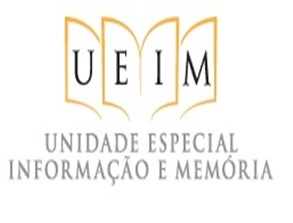 Às nove horas e quinze minutos do dia vinte e quatro de março, no ano dois mil e vinte e um, on-line, através da plataforma institucional RNP - Rede Nacional de Ensino e Pesquisa, contando com a presença da Coordenadora Pró-Tempore da UEIM, Profa. Dra. Luciana Salazar Salgado, do Bibliotecário Documentalista  e Coordenador Técnico Pró-Tempore da UEIM, Ricardo Biscalchin e da Auxiliar em Administração Gisele Ap. Monti Carmelo Donadoni,  foi realizada a vigésima reunião da Equipe da Unidade Especial de Informação e Memória, UEIM/CECH, sob a presidência da Coordenadora Pró-Tempore da UEIM, Profa. Dra. Luciana Salazar Salgado. PAUTA:  1-  Aprovação da Ata da 19ª  Reunião  da  UEIM  durante a pandemia de COVID-19, realizada em 10/03/2021. Aprovada por unanimidade;   2-   Thaís ficou de pensar uma ideia para entregar em março de 2021.  A Estagiária Administrativa Thaís Rodrigues de Sousa não entregou o texto, porque a mesma solicitou seu desligamento do estágio administrativo na UEIM em 22/03/2019, pelas razões apresentadas no ponto 5 desta pauta;  3- Acompanhamento da aprovação das atualizações do Regimento Interno da UEIM, processo SEI nº 23112.001130/1997-86.  A Auxiliar em Administração Gisele Ap. Monti Carmelo Donadoni, secretária da UEIM, informou aos presentes que estamos aguardando o retorno da DiDP – Divisão de Desenvolvimento de Pessoas da ProGPe – Pró-Reitoria de Gestão de Pessoas da UFSCar com a oficialização da adequação do Plano de atividades da Secretaria da UEIM. Lembrando que o Regimento Interno da UEIM já está previamente aprovado pela PF – Procuradoria Federal junto à UFSCar, somente na pendência dessa oficialização;  4- Adequação do Plano de Atividades da Secretaria da UEIM em conformidade com o texto do Regimento Interno desta Unidade, previamente aprovado pela Procuradoria Federal junto à UFSCar, relacionado ao item anterior desta pauta. A Auxiliar em Administração Gisele Ap. Monti Carmelo Donadoni, secretária da UEIM,  informou aos presentes que estamos aguardando o retorno da DiDP – Divisão de Desenvolvimento de Pessoas da ProGPe – Pró-Reitoria de Gestão de Pessoas da UFSCar com a oficialização da adequação do Plano de Atividades da Secretaria da UEIM;    5-E-mail de solicitação da Estagiária Administrativa da UEIM, Thaís Rodrigues de Sousa,   pedindo seu desligamento do estágio administativo na UEIM;  A estagiária, que desde o início do estágio alegava problemas de saúde, passando por períodos de piora que afetavam sua participação nas atividades rotineiras da Unidade, registra em seu pedido de rescisão, feito dia 22 de marco de 2021 p.p., que não se sente em condições de desenvolver a tarefa pendente - a saber: desenvolver a produção de um texto de duas páginas para lançamento de uma exposição de fotos - nem assumir qualquer outra atribuição dado o agravamento de seu quadro incapacitante durante a pandemia. A seguir, reproduzimos o e-mail recebido nesta Unidade em 22/03/2021, em que solicita seu desligamento. “Oi, gente, tudo bem? Primeiramente quero me desculpar pelo transtorno que provavelmente vou causar, mas quero pedir a rescisão do meu contrato. É uma coisa que já tenho pensado há algum tempo porque não estou bem psicologicamente e toda vez que saio de alguma reunião fico me sentindo muito mal. Mais uma vez peço desculpas e espero a compreensão de todos. Segue a seguir meus dados para o preenchimento do termo de rescisão. Thaís Rodrigues de Sousa. RG: 554854 – COMAER, RA: 760839, Muito obrigada, Thaís Rodrigues”. Considerem-se, ainda, as mensagens de WhatsApp que foram trocadas no mesmo dia de seu pedido com nossa equipe, nas quais a estagiária diz estar amparada em seu tratamento medicamentoso assim como pela família, de modo que nos coube apenas efetivar o processo burocrático de seu pedido de rescisão;  6- Solicitação à ProGPe para reposição para substituição da Estagiária Administrativa da UEIM.  Após a equipe da UEIM discutir o assunto em pauta, a secretaria da UEIM vai solicitar  um novo estagiário para o desenvolvimento de atividades junto à unidade. A seguir, segue o rascunho do texto para o conteúdo do ofício a ser enviado à DePM/DiDP/ProGpe: “Destaca-se que o trabalho do estagiário é essencial para o bom andamento das atividades da UEIM, sendo imprescindível a manutenção desta vaga. No entanto, como desejamos realizar um processo seletivo presencial junto aos alunos, para a seleção do estagiário com o perfil adequado, vamos no momento de trabalho remoto nos desdobrarmos sem um estagiário, e assim que a universidade apresentar diretrizes para o retorno presencial, para posteriormente podermos  realizar um processo seletivo para esta vaga de estágio. Um estagiário no retorno às atividades presenciais na UEIM será de extrema importância, pelo fato de termos diversas demandas de atividades presenciais represadas e impossibilitadas por questões de saúde neste momento. Nos colocamos à disposição para esclarecimentos”. INFORMES: 1-  Aprovação do Relatório Final  do afastamento parcial do Bibliotecário da UEIM / CECH, Ricardo Biscalchin, para fazer doutorado no Programa de Pós-Graduação em Ciência da Informação da Universidade Estadual Paulista – UNESP, Campus de Marília/SP, de acordo com o Processo SEI nº 23112.001641/2017-76; Após o Relatório Final ter sido aprovado com sucesso, foi dado ciência aos interessados. O processo em pauta será enviado para arquivo;  2- Incentivo à qualificação do Bibliotecário Documentalista  e Coordenador Técnico Pró-Tempore da UEIM, Ricardo Biscalchin. O Bibliotecário Documentalista  e Coordenador Técnico Pró-Tempore da UEIM, Ricardo Biscalchin, disse aos presentes que sua solicitação ao Incentivo à qualificação, referente à aprovação de sua tese de doutorado, foi devidamente aprovada pela ProGPe;  3-  Dia 24/03/2021,  Dia Nacional de luta. Foi deliberado pela maioria absoluta dos Técnicos Administrativos da UFSCar em Assembleia virtual do SINTUFSCAR no dia 23/03/2021, que o dia 24/03/2021 será um “Dia Nacional de luta” aderido ao dia nacional de “Mobilizações, Paralisações e Greve no Serviço Público”, com paralisação de 24 horas das atividades remotas contra a “reforma administrativa” e por “vacina para todos”. A equipe da UEIM decidiu realizar esta reunião previamente agendada, para poder deliberar assuntos importantes, considerando a paralisação das demais atividades da Unidade;  4- Reunião no Conselho no DL – Departamento de Letras. A Profa. Dra. Luciana Salazar Salgado, Coordenadora Pró-Tempore da UEIM e Docente do DL, informou aos presentes que em uma das pautas da última reunião do Conselho do DL – Departamento de Letras, foi discutida realização de uma eleição em reunião futura, para indicar um titular e um suplente como representantes para comporem o Conselho Científico da UEIM; Nada mais havendo a tratar, a reunião foi encerrada às 10h30, e eu, Gisele Aparecida Monti Carmelo Donadoni, lavrei a presente ata que vai assinada pelos participantes da reunião, conforme segue: Luciana Salazar Salgado__________________________________________________________;Ricardo Biscalchin______________________________________________________________;Gisele M. C. Donadoni__________________________________________________________;